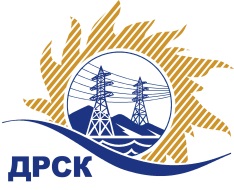 Акционерное Общество«Дальневосточная распределительная сетевая  компания»Протокол заседания Закупочной комиссии по вскрытию поступивших конвертовг. Благовещенск       Способ и предмет закупки: открытый электронный запрос цен: «Мероприятия по строительству и реконструкции для технологического присоединения потребителей (в том числе ПИР) на территории филиала АО «ДРСК» - ЭС «ЕАО» (ООО Хань-Юань, ЕАО, Биробиджанский р-н, с. Птичник, ул. Молодежная, д.21)».          Закупка 2159.Планируемая стоимость закупки в соответствии с ГКПЗ:  917 897,00 руб. без учета НДС.ПРИСУТСТВОВАЛИ:Три  члена  постоянно действующей Закупочной комиссии  АО «ДРСК» 2 уровня.Информация о результатах вскрытия конвертов:В ходе проведения запроса предложений было получено 2 предложения, конверты с которыми были размещены в электронном виде на Торговой площадке Системы www.b2b-energo.ru.Вскрытие конвертов было осуществлено в электронном сейфе организатора запроса цен на Торговой площадке Системы www.b2b-energo.ru автоматически.Дата и время начала процедуры вскрытия конвертов с предложениями участников:14:00 (время местное) 02.11.2016 г.Место проведения процедуры вскрытия конвертов с предложениями участников:Торговая площадка Системы www.b2b-energo.ru.В конвертах обнаружены предложения следующих участников запроса цен:Ответственный секретарь Закупочной комиссии 2 уровня АО «ДРСК»	Т.В. ЧелышеваИсп. Чуясова Е.Г.№ 770/УКС-В02.11.2016№Наименование участника и его адресПредмет заявки на участие в запросе цен1ООО "ЭНЕРГОСИСТЕМА АМУР" 675000, г. Благовещенск, ул. Красноармейская, д. 102, литер АЦена: 1 082 897,80 руб. с НДС(цена без НДС: 917 710,00 руб.)2ООО "Сельэлектрострой" 679015, Еврейская автономная обл., г. Биробиджан, ул. Советская, д. 127 ВЦена: 1 083 007,54 руб. с НДС (цена без НДС: 917 803,00 руб.)